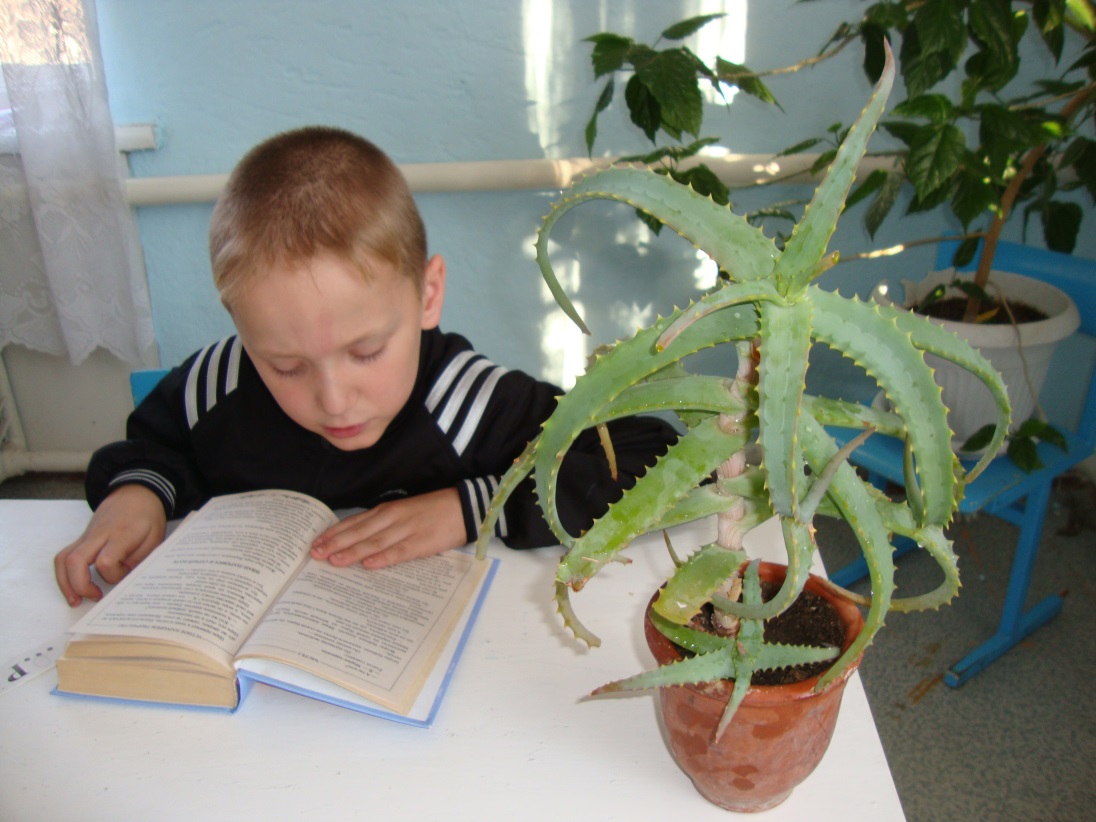 Ученик 2 класса Влазнев Николай ищет информацию об алоэ.                                                             Проект «Наши зеленые друзья»Вид проекта: творческий, групповойПродолжительность: 4 неделиУчастники: 1-4 класс,5 класс, родители  детей , классный руководитель.Актуальность: Забота о здоровье ребенка в настоящее время занимает приоритетные позиции в  образовании. Именно в школьном возрасте у ребенка закладываются основные навыки по формированию здорового образа жизни, чувство ответственности за сохранение и укрепление своего здоровья, мотивации на здоровый образ жизни. Одним из средств сохранения и укрепления здоровья являются оздоровительные силы природы.Исследованиями отечественных и зарубежных ученых установлено, что здоровье человека лишь на 7-8% зависит от успехов здравоохранения и на 50% от образа жизни. Участие детей и родителей в проекте будет способствовать формированию понимания, что здоровье – главная ценность жизни человека, развитию интереса к оздоровлению собственного организма силами природы, созданию в среде, окружающей ребенка условий, способствующих повышению защитных сил организма, его работоспособности.Цель: Формирование у детей мотивации на здоровый образ жизни. Формирование представления о роли растений в оздоровлении и сохранении здоровья человека. Формирование умения проявлять познавательную и продуктивную инициативу. Развитие мышления, связной речи детей.Задачи:Дать детям представление о значении растений в жизни человека, познакомить с лекарственными растениями, их полезными свойствами; уметь различать и называть их.Дать знания о простейших способах использования некоторых растений для лечения простуды, исцеления ран, от укусов насекомых и т.д.Формировать представление о роли комнатных растений в очищении воздуха от веществ, вредных для здоровья человека.Систематизировать знания об основных потребностях комнатных растений (полив, удаление пыли, рыхление).Учить выбирать вид ухода, необходимые инструменты, ухаживать за комнатными растениями.Воспитывать бережное отношение к растениям, ответственность за развитие и жизнь комнатных растений.Развивать любознательность, стремление к выполнению оригинальных творческих работ.Обогащать и активизировать словарь детей.Способствовать установлению новых форм взаимодействия между детьми, родителями и педагогамиПредварительная работаПоисковая работа по подбору иллюстративного материала по теме «Растения, которые нас лечат», пословиц, изречений о здоровье.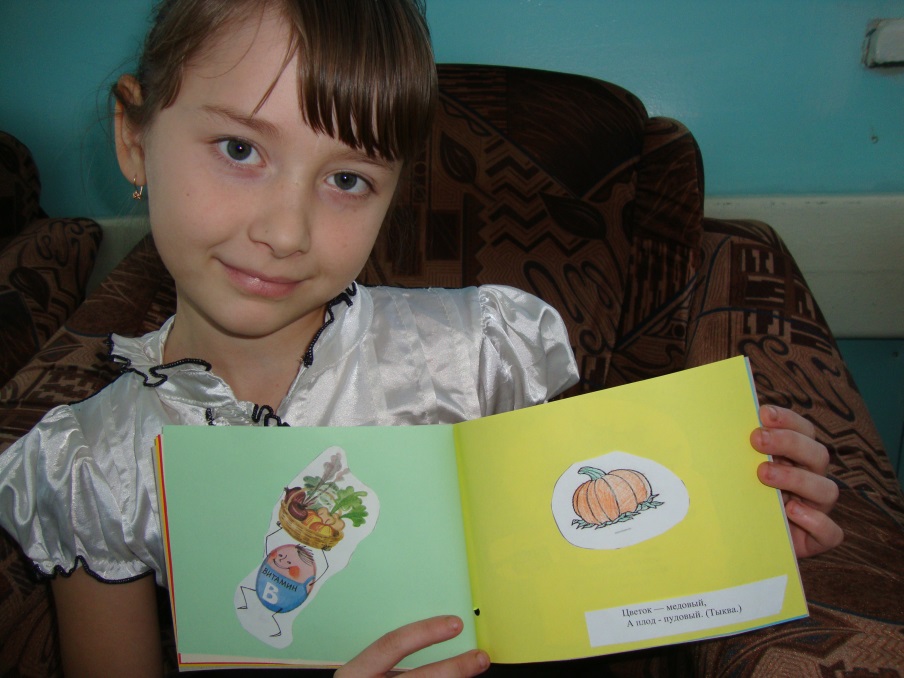 Ученица 4 класса Влазнева Оксана изготовила книжку-малышку .Рассматривание иллюстраций в книгах, наблюдение за комнатными растениями.Знакомство с литературными произведениями: А. Барто «Я расту», Мы с Тамарой санитары»; С. Михалков «Прививка», «Тридцать шесть и пять», «Чудесные таблетки», «Грипп», отрывки из произведений про дядю Степу, в которых отражены вопросы сохранения здоровья, закаливания, лечения людей, К. Чуковский «Доктор Айболит». Творческая инсценировка отрывков из произведения «Доктор Айболит».Проведение консультаций для родителей: «Ребенок растет здоровым», «О комнатных растениях, очищающих воздух».План реализации проекта:Интегрированные занятия «Лекарственные растения», «Наши комнатные растения», беседы с детьми по теме с использованием игр и упражнений для развития самостоятельной мыслительной деятельности. Накопление информационной базы по изучаемой проблеме.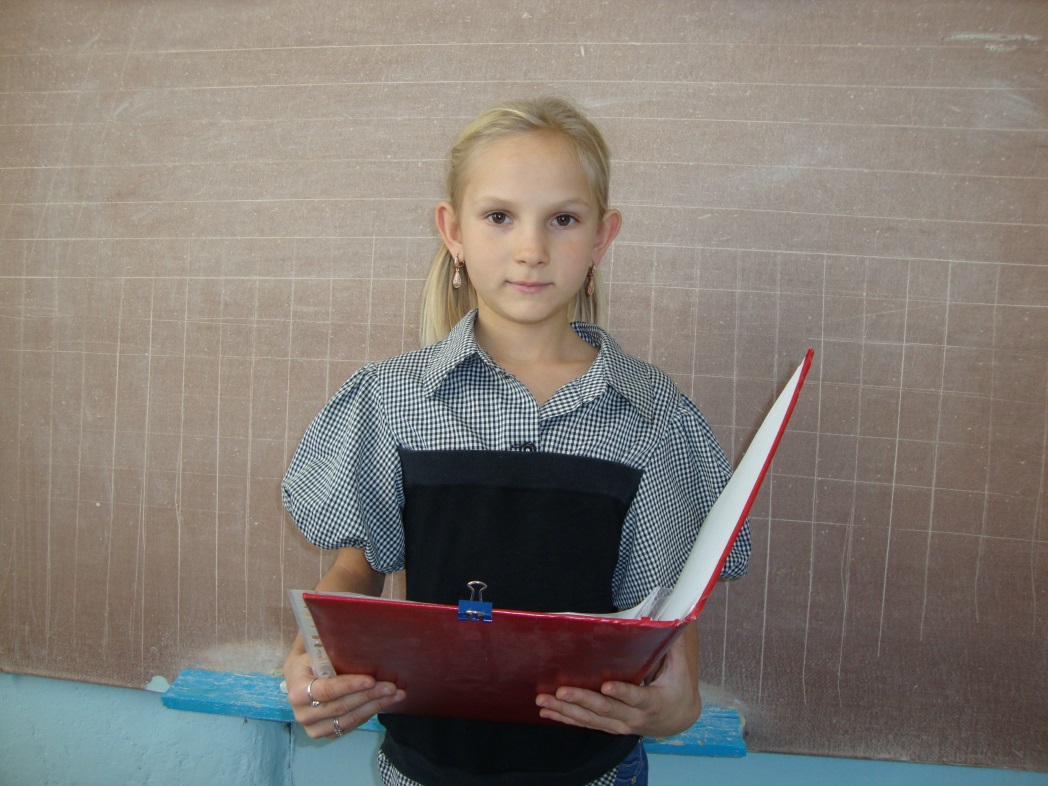 Ученица 3 класса Левичева Диана выступила с сообщением о мяте1.Составление рассказов «Если я заболел…»2.Берем интервью у родителей и сотрудников школы.3.Сбор детьми информации о семейных народных рецептах.4.Проведение домашней фотосъемки на тему «Мои комнатные растения».5.Презентация проектов «Зеленая аптека».6.Организация выставки проектов детей.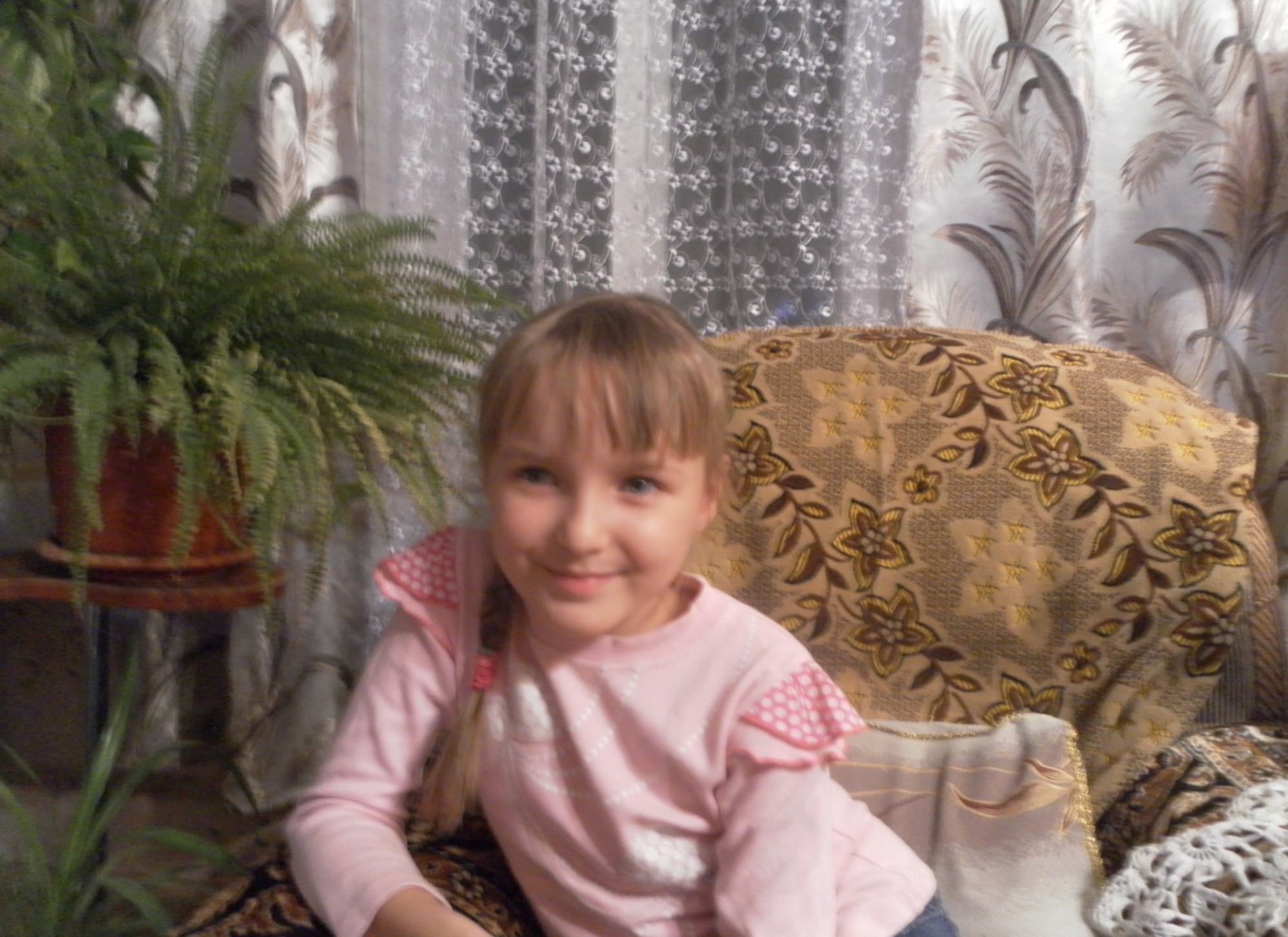 Ученица 1 класса Косицына Глафира сняла видеофильм об уходе за комнатными  растениями.                                  Предполагаемый результат:Понимание детьми ценности здоровья, знание полезных свойств комнатных и лекарственных растений.Развитие у детей устойчивого интереса к представителям растительного мира – лекарственным и комнатным растениям.Освоение детьми трудовых навыков и умений по уходу за комнатными растениями.Формирование коммуникативных навыков в общении с детьми и взрослыми.Совершенствование экологической среды группы.Развитие познавательной активности детей.Успешное интеллектуально-личностное развитие детейУсвоение детьми позитивного социального опыта реализации собственных замыслов.Вовлечение родителей в педагогический процесс , укрепление заинтересованности в сотрудничестве со школой.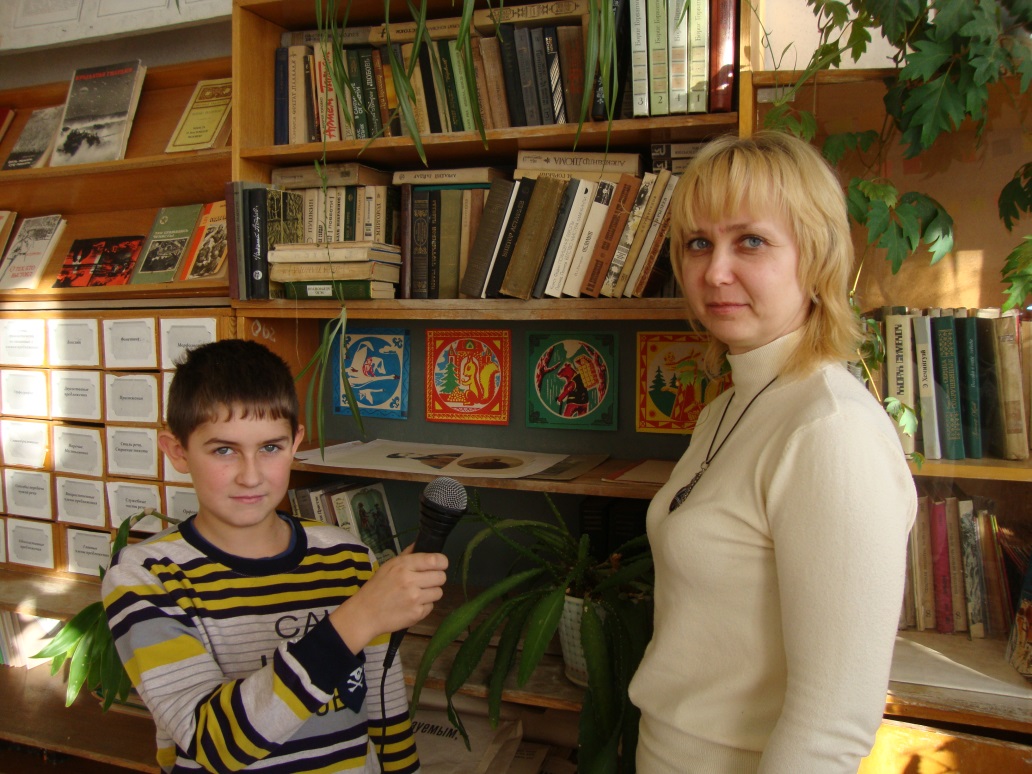 Продукт проектной деятельности:1.Книга семейных рецептов «Зеленая аптека природы».2.Сборник проектов детей «Комнатные растения для нашего оздоровления»3.Презентация проекта.Рисунок 1 «Мы журналисты»Рисунок 2 «Лекарственные растения»Рисунок 3 «Комнатные растения для нашего оздоровления»Приложение 4  «Диагностическая карта уровня развития детей в рамках проекта «Наши зеленые друзья»№ п/пСодержаниеЗайцев ДимаКосицына ГлашаСидорин ОлегВлазнев КоляЛевичева ДианаВлазнева Оксана1.Имеет представление о лекарственных растениях, умеет различать и называть их.2.Знает  простейшие способы использования некоторых растений для лечения человека.3.Знает о роли комнатных растений в очищении воздуха.4.Знает названия и различает комнатные растения, очищающие воздух.5.Воспринимает комнатные растения как живые существа, нуждающиеся в постоянном уходе.6.Охотно выполняет поручения по уходу за растениями, помогает при пересадке.7.Умеет замечать и оценивать  привлекательные качества растений.8.Проявляет чувство  ответственности за сохранение и укрепление своего здоровья.9.Связывает внешний вид растений с условиями их жизни.10.Замечает неблагополучие  растений, недостатки  условий для жизни.11.Умеет договариваться, устанавливать контакт со сверстниками и взрослыми.12.Охотно участвует в коллективной деятельности по проекту.Итого:  на начало деятельности%Итого:  на начало деятельности%Итого:  на начало деятельности%в конце деятельности%